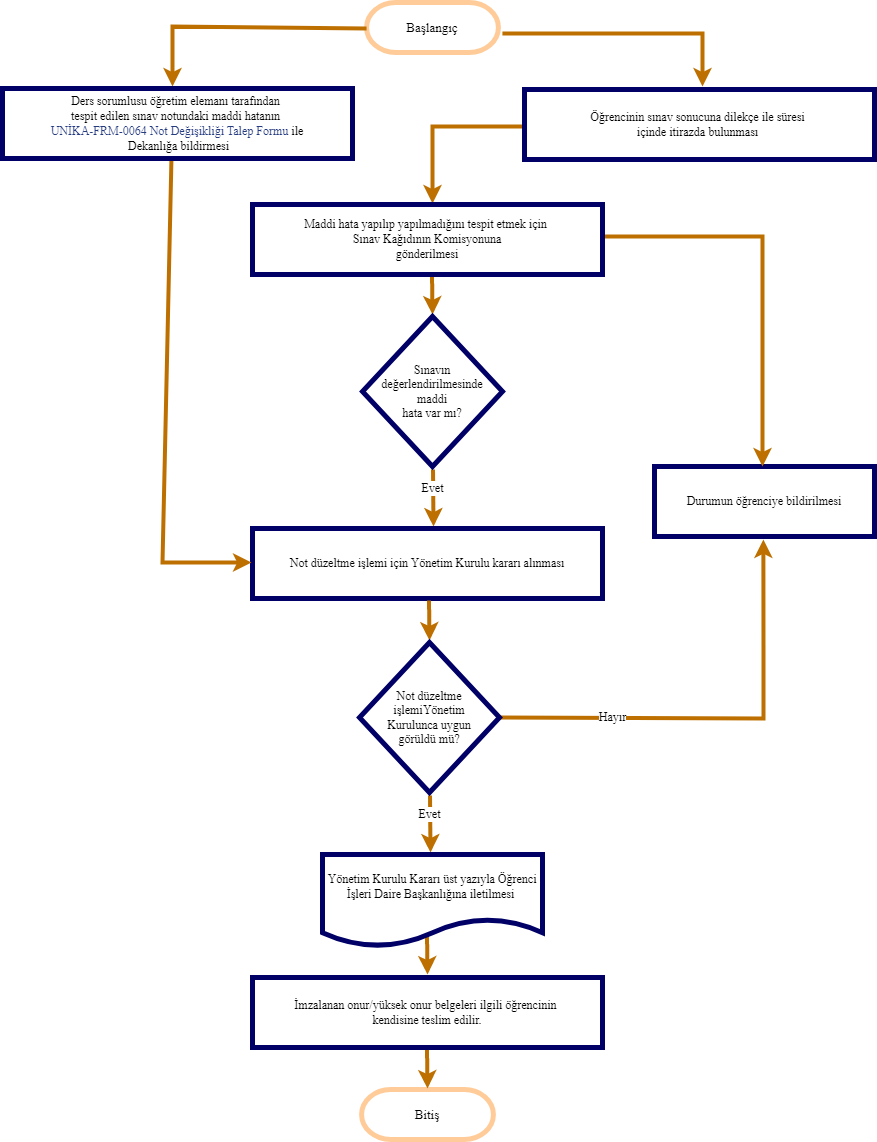 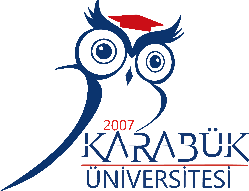 T.C. KARABÜK ÜNİVERSİTESİ HATALI NOT DÜZELTME İŞLEMLERİ İŞ AKIŞIDoküman NoUNİKA-İŞA-0013T.C. KARABÜK ÜNİVERSİTESİ HATALI NOT DÜZELTME İŞLEMLERİ İŞ AKIŞIYayın Tarihi10.03.2023T.C. KARABÜK ÜNİVERSİTESİ HATALI NOT DÜZELTME İŞLEMLERİ İŞ AKIŞIRevizyon Tarihi-T.C. KARABÜK ÜNİVERSİTESİ HATALI NOT DÜZELTME İŞLEMLERİ İŞ AKIŞIRevizyon No0